                                     Перечень тем и заданий на 13.05.2020ПредметТема для изученияКлассная работа Домашняя работа1.Русский языкТема: Обращение. § 70Повторить теоретический материал. Упр. 547 (2)   (письменно)https://www.youtube.com/watch?v=tzFGAGxd_1EПовторить  правила. Выпишите те предложения, в которых есть обращения.1) Березы белоствольные растите веселей. 2) Шумит земля привольная ветвями тополей. 3) Пусть спокойно в нашей школе спит до осени звонок. 4) Здравствуй солнце здравствуй лес.2.Английский языкТема: Каникулы (7ч.)Путешествия и отдых. Стр.116-1171)Записать число Wednesday, the thirteenth of MayClass work. 2)Просмотреть видео-урок. https://resh.edu.ru/subject/lesson/7518/train/229211/Выполнить упражнения онлайн.Записать в словарь слова: 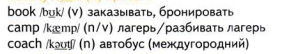 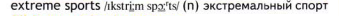 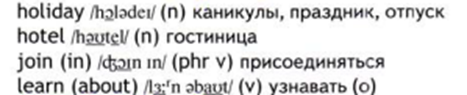 Homework1)Ex., p.. Упр.6,стр.117 письменно.3.МатематикаТема: Повторение. Сравнение обыкновенных десятичных дробей.П.26,31 повторить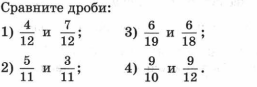 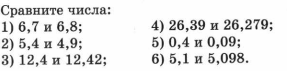 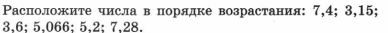 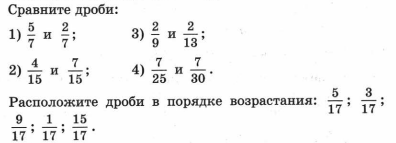 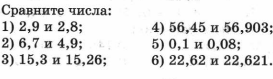 4.ИсторияТема: Взятие Рима варварами.§ 60https://youtu.be/MLM9iEveQzI Читать, отвечать на вопросы, выучить и выписать понятия и даты.  